Мы Вас приветствуем !!!!!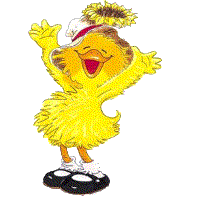 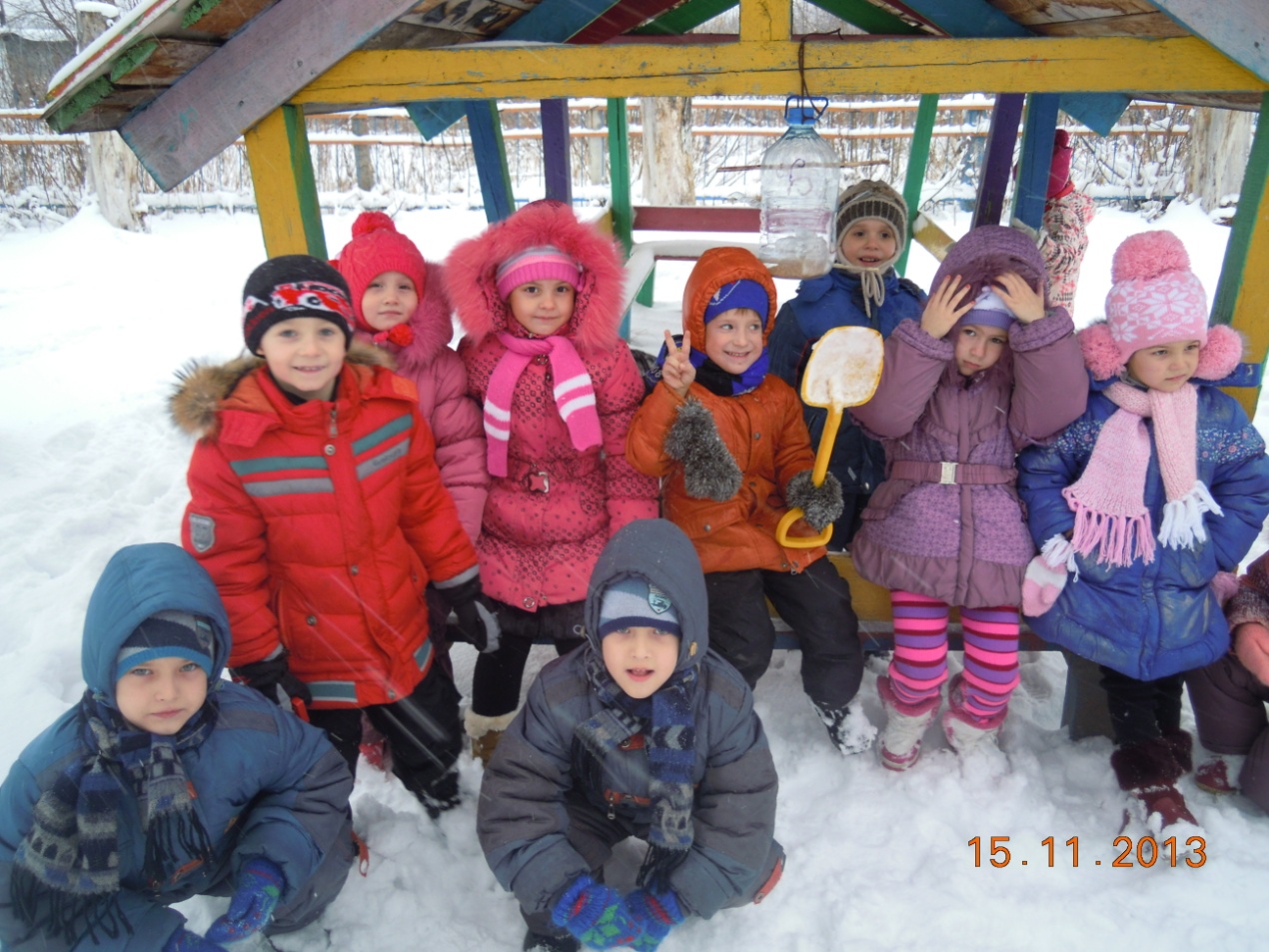 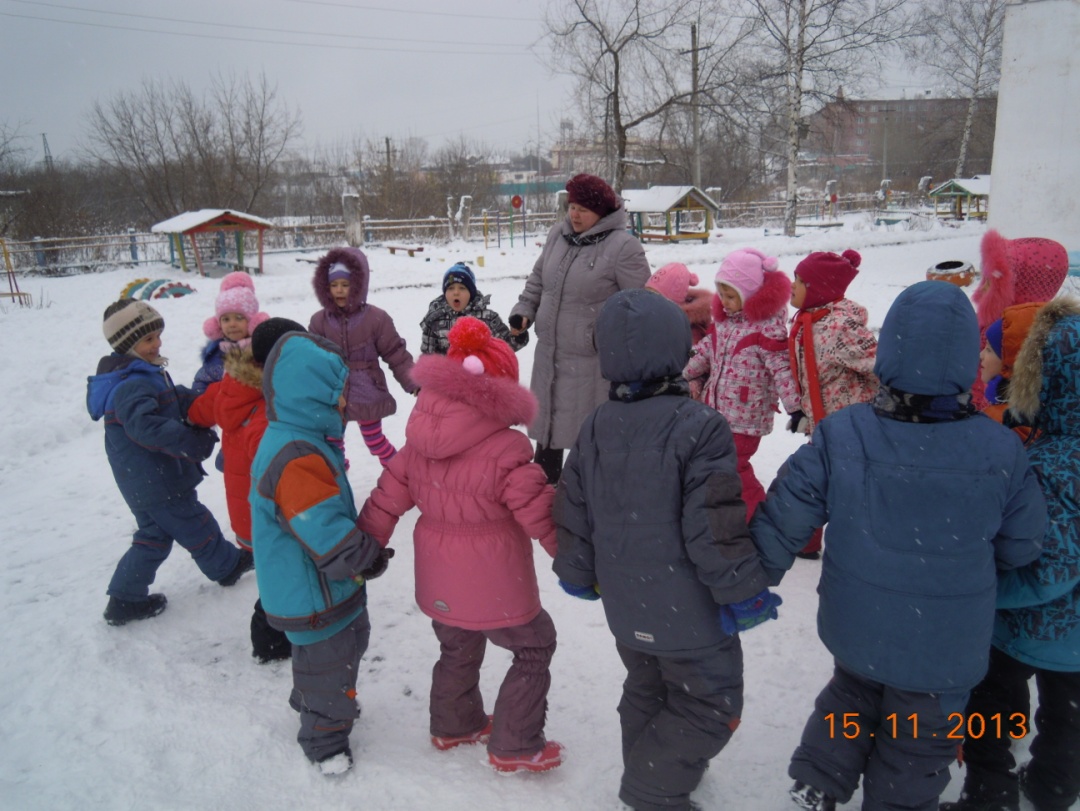 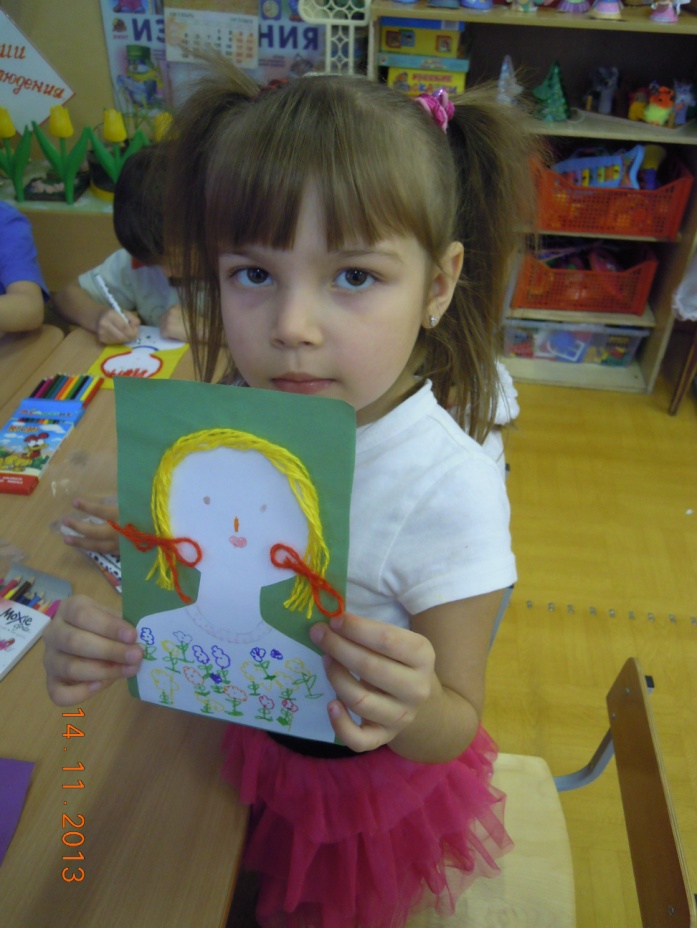 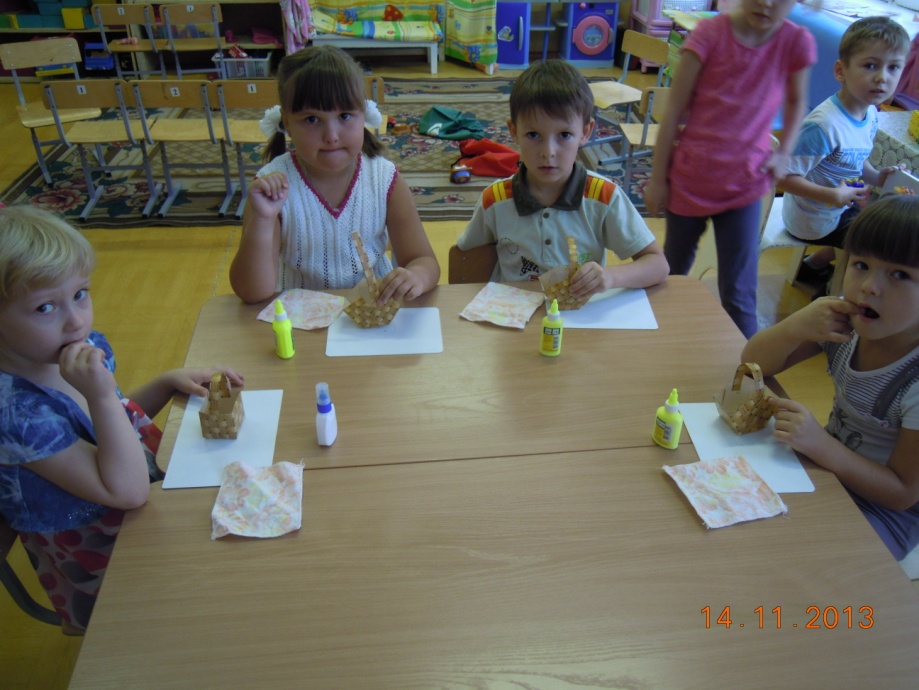 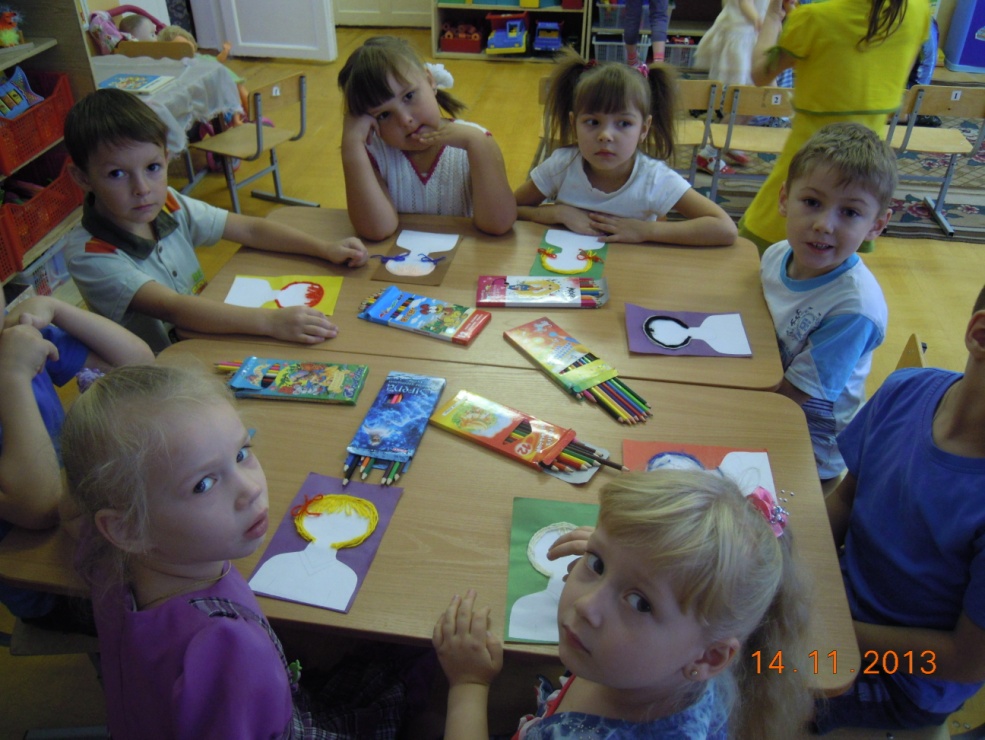 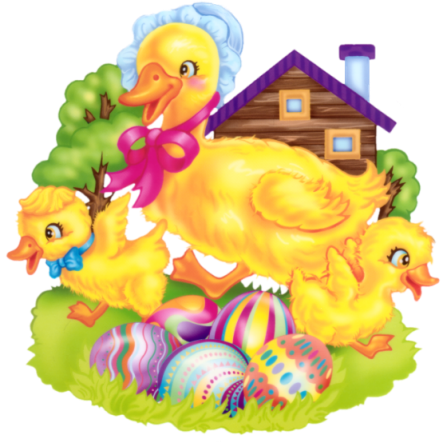 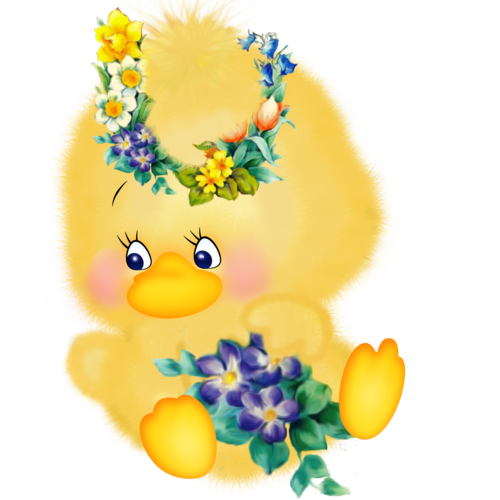 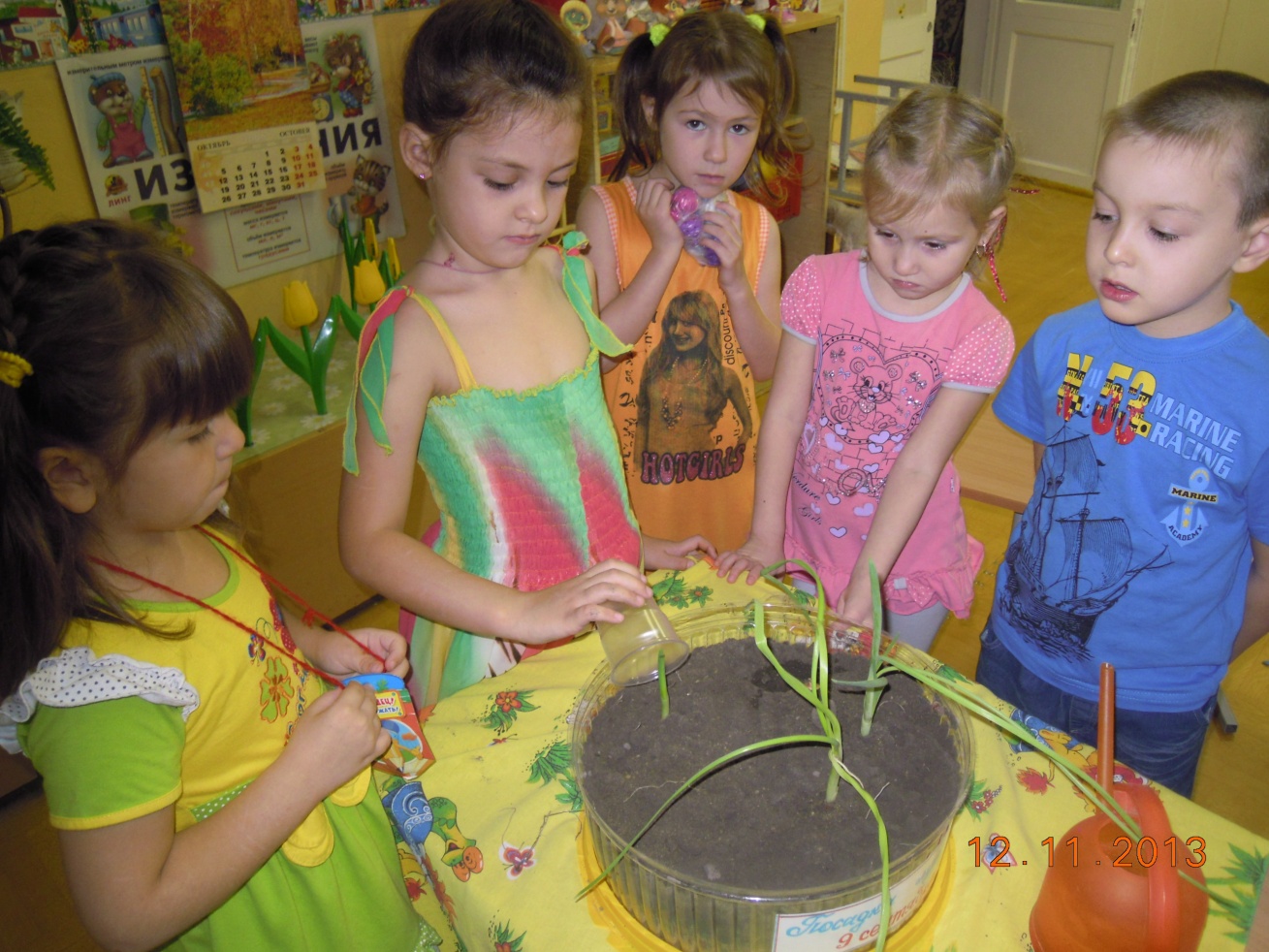 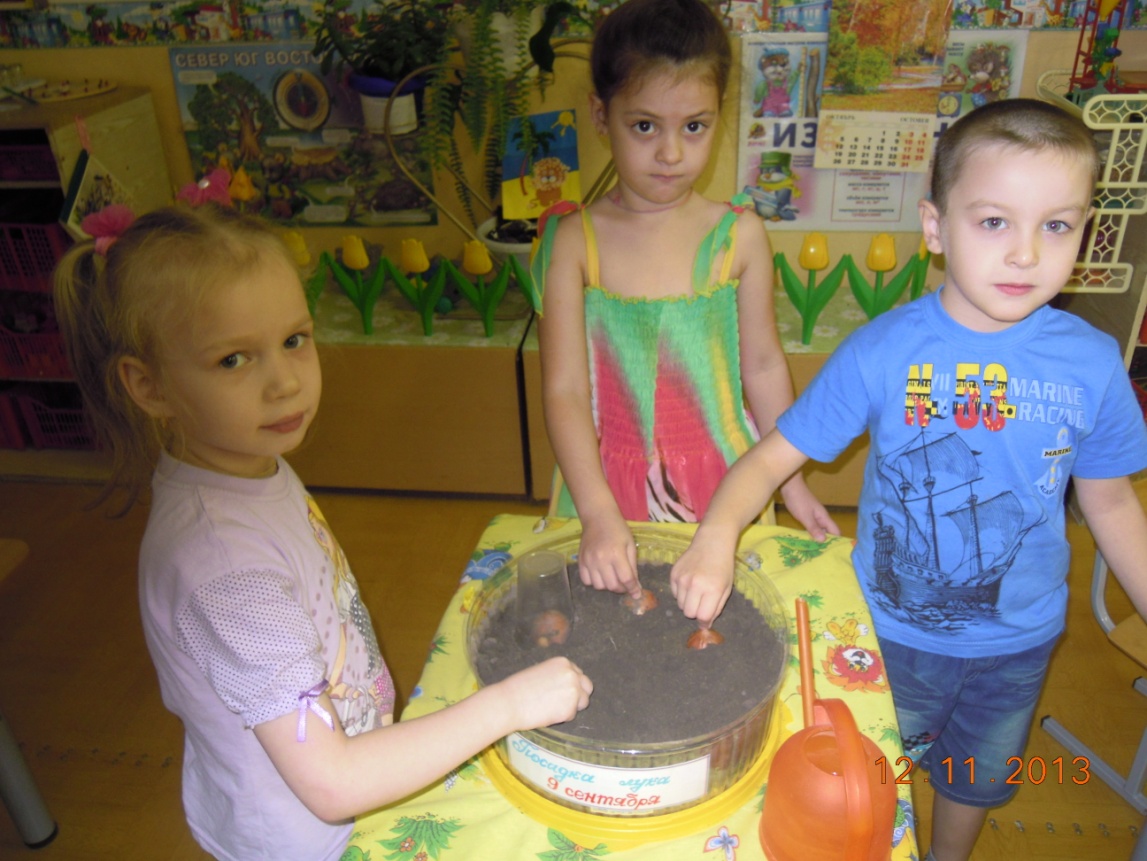 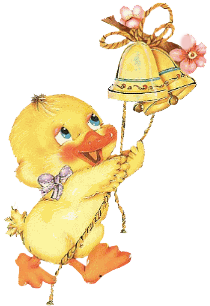 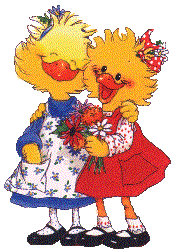 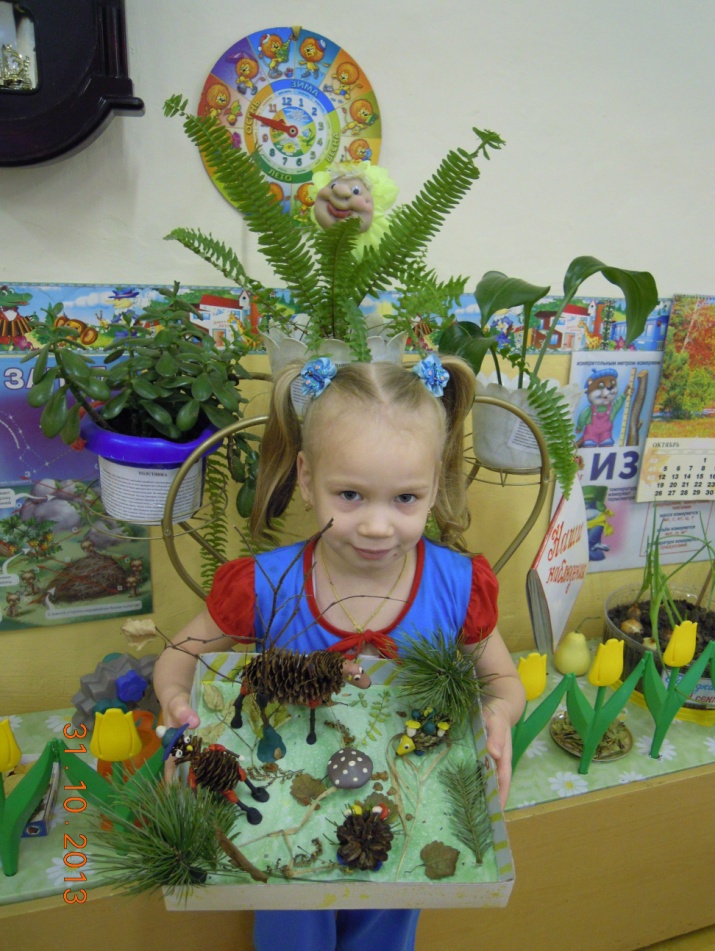 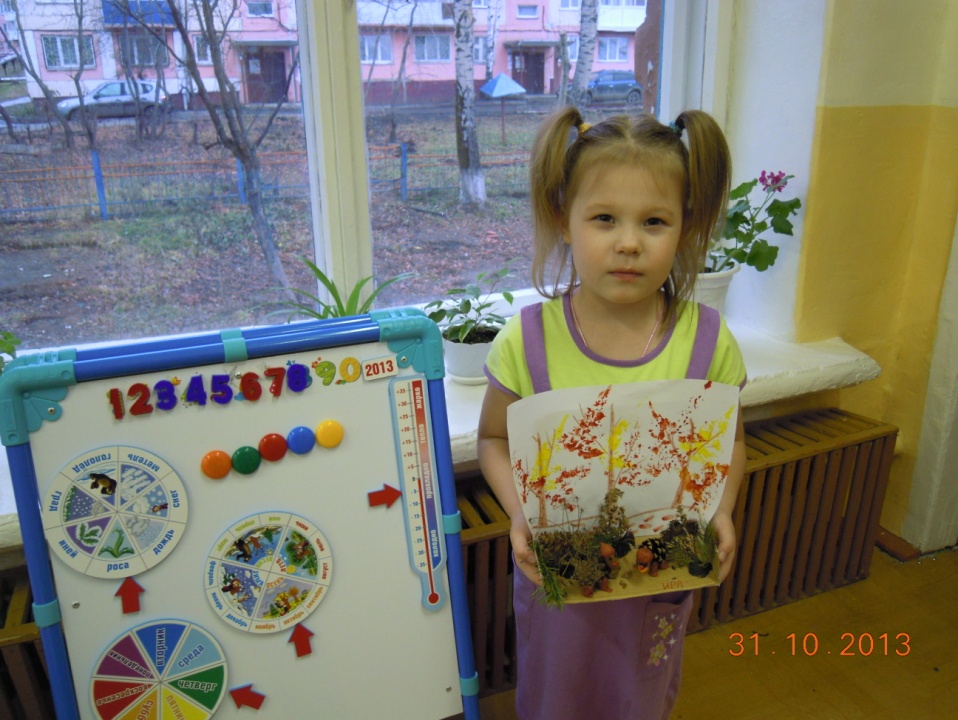 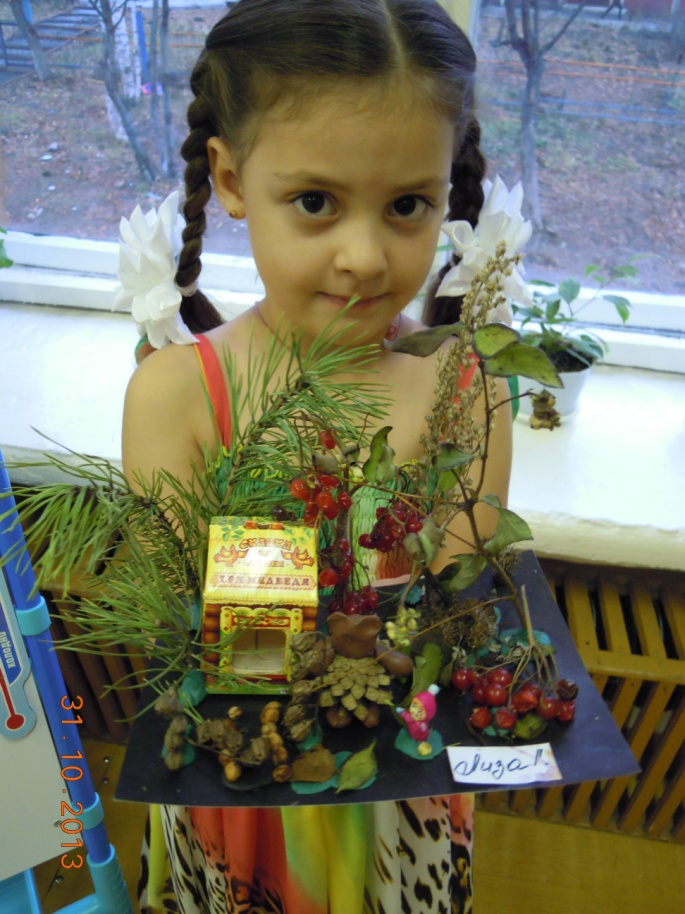 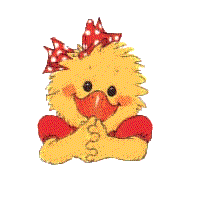 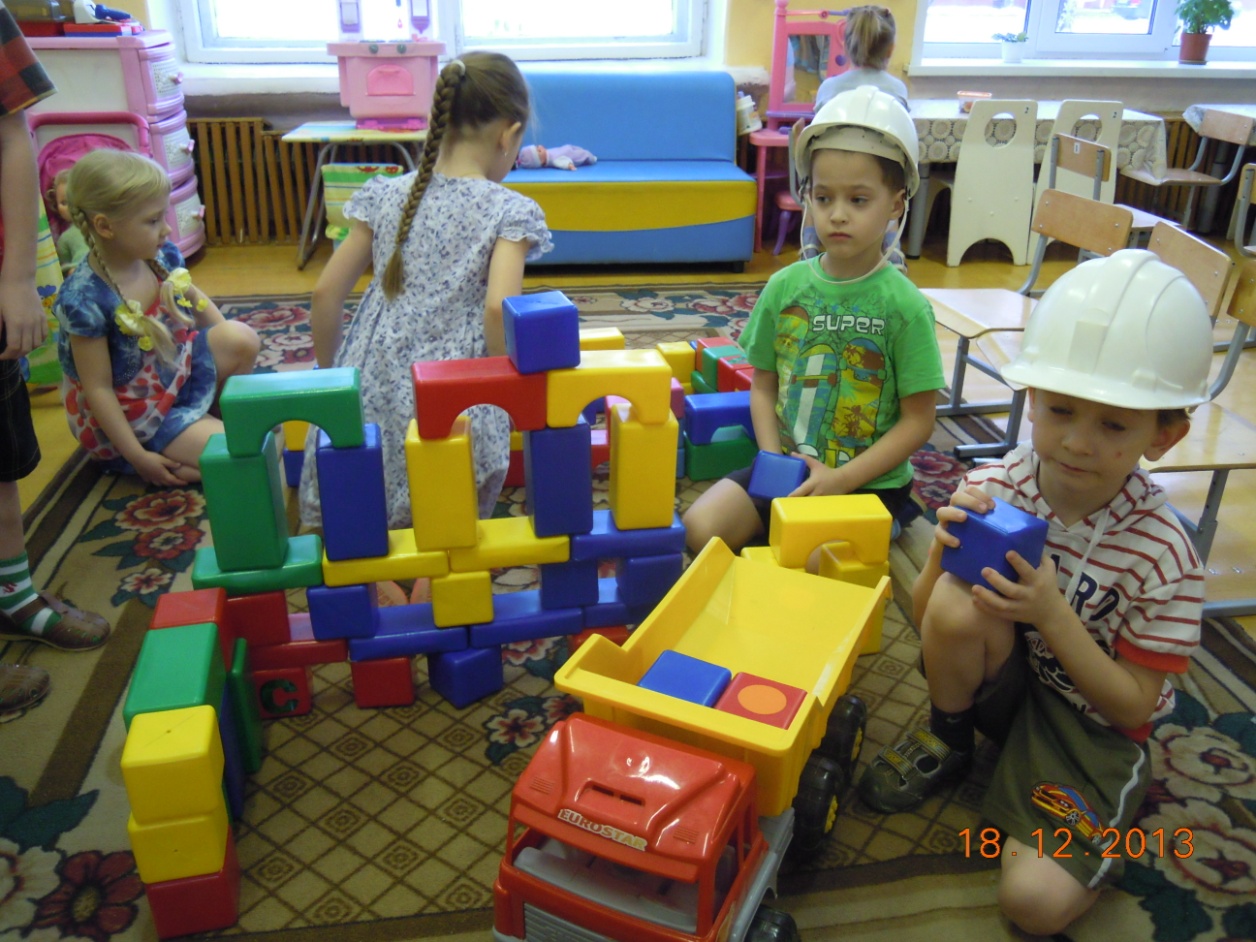 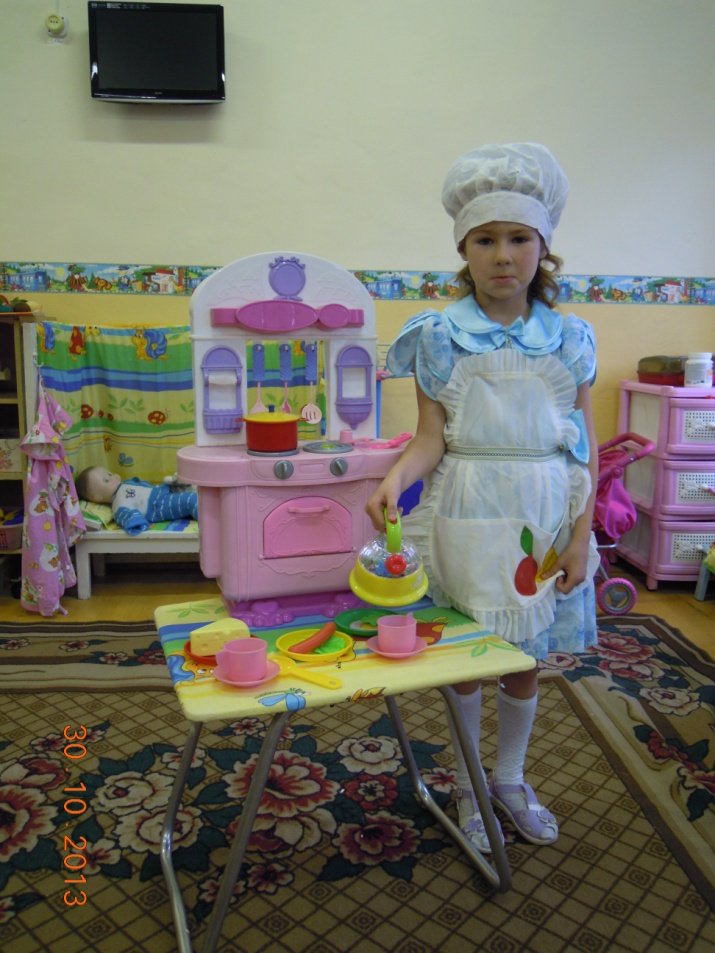 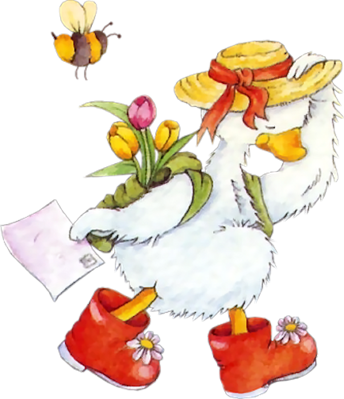 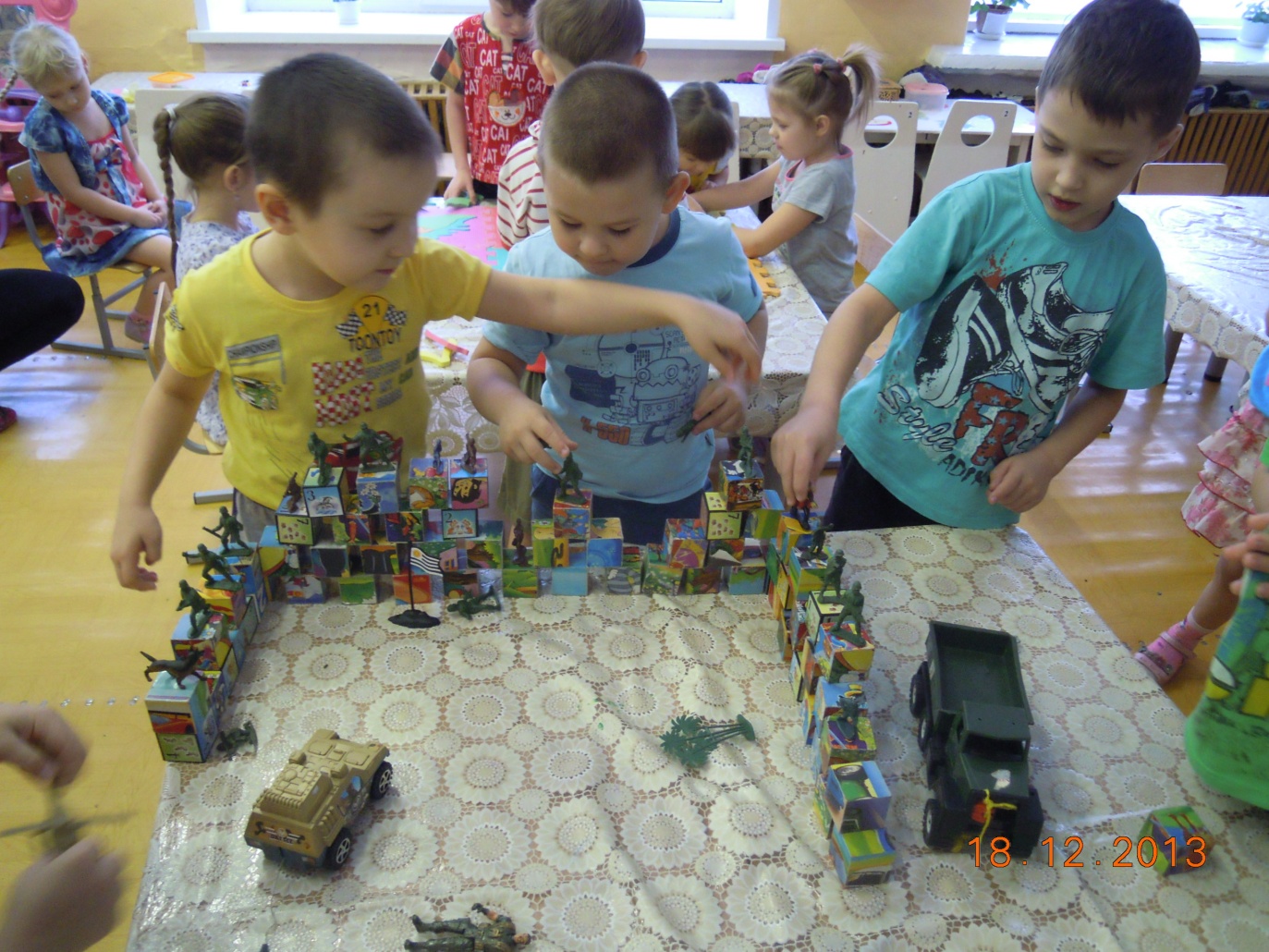 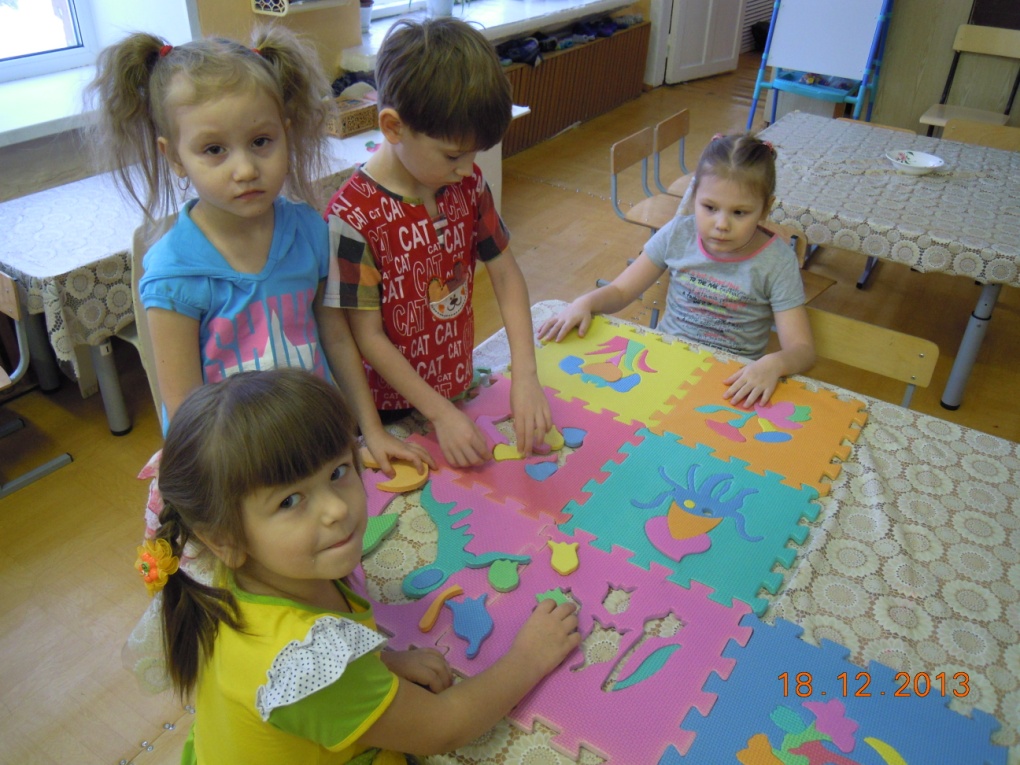 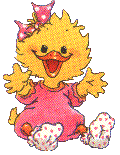 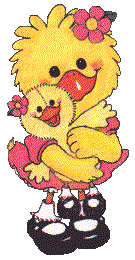 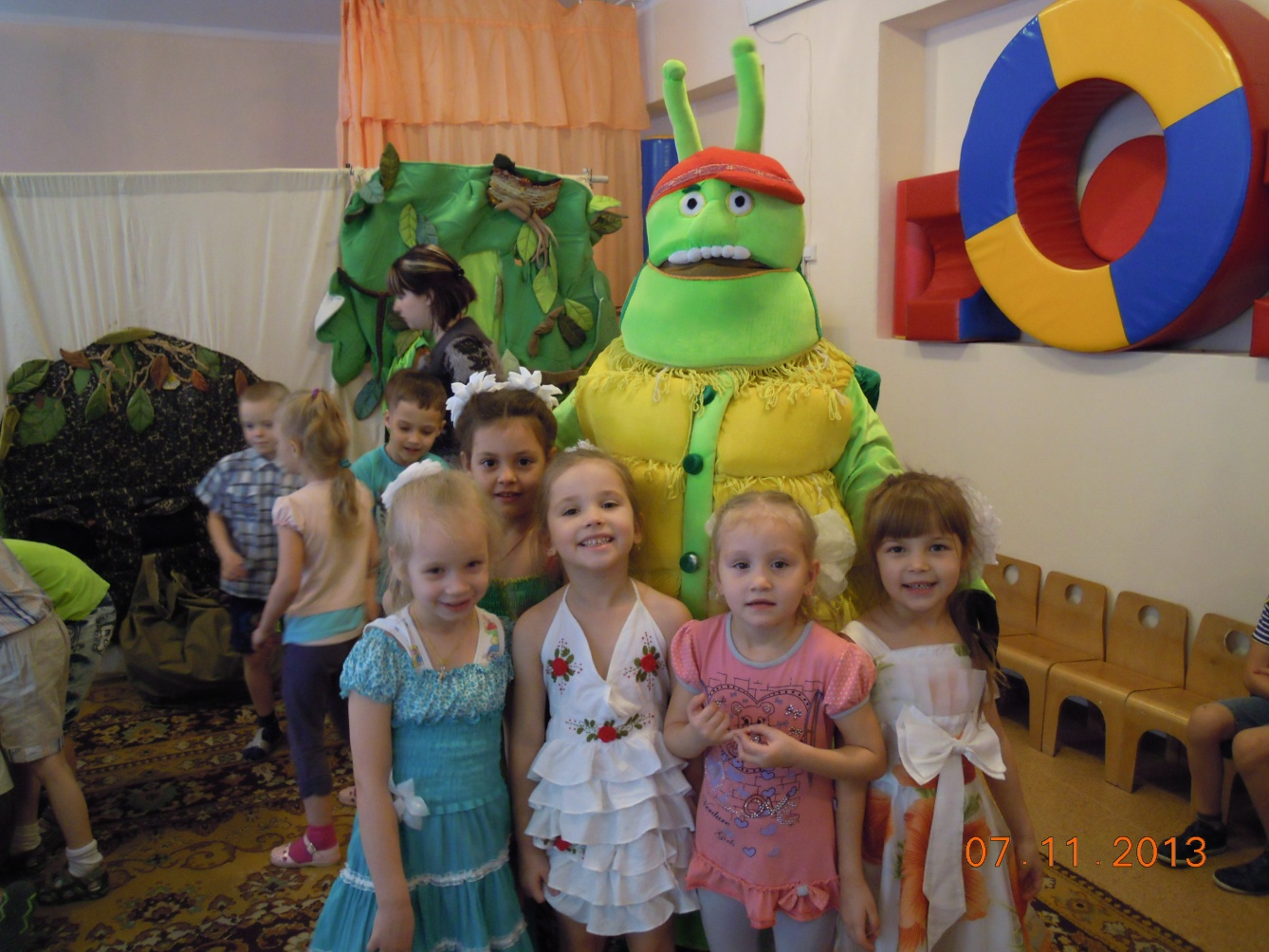 